КролиководствоМиронова, И. В. Показатели крови кроликов при включении в рацион пробиотической кормовой добавки Биогумитель / И. В. Миронова, Е. Н. Черненков, А. А. Черненкова // Известия Оренбургского гос. аграр. ун-та. – 2017. – № 1. – С. 212-215.Миронова, И. В. Естественная резистентность кроликов при скармливании пробиотической кормовой добавки Биогумитель / И. В. Миронова, Е. Н. Черненков // Известия Оренбургского гос. аграр. ун-та. – 2017. – № 1. – С. 115-117.Составитель: Л. М. Бабанина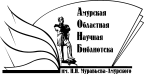 Государственное бюджетное учреждение культуры«Амурская областная научная библиотека имени Н.Н. Муравьева-Амурского